ΘΕΜΑ  : Πρόσκληση εκδήλωσης ενδιαφέροντος για κατάθεση οικονομικής προσφοράς για 4/ήμερη εκπαιδευτική επίσκεψη στο Ναύπλιο.ΣΧΕΤ.   : Υ.Α. 20883/ΓΔ4/12-02-2020 (ΦΕΚ 456/τ.Β΄/13-02-2020) με θέμα «Εκδρομές – Εκπαιδευτικές Επισκέψεις μαθητών και μαθητριών Δημόσιων και Ιδιωτικών σχολείων Δευτεροβάθμιας Εκπαίδευσης εντός και εκτός της χώρας»ΠΡΟΣΚΑΛΟΥΜΕΤα Γραφεία Γενικού Τουρισμού με ειδικό σήμα και άδεια λειτουργίας από τον ΕΟΤ σε ισχύ να καταθέσουν στο Γενικό Λύκειο Μεσοποταμίας σφραγισμένη προσφορά συνοδευόμενη από τα προβλεπόμενα  πιστοποιητικά μέχρι τη Δευτέρα 12 Φεβρουαρίου 2024 και ώρα 12:30 μ.μ.Οι προσφορές μπορούν να υποβληθούν από εξουσιοδοτημένο εκπρόσωπο ή ταχυδρομικά, αρκεί να διασφαλιστεί ότι θα έχουν παραληφθεί από το σχολείο μας μέχρι την παραπάνω ημερομηνία και ώρα. Οι προσφορές θα ανοιχτούν στο γραφείο του Διευθυντή από την επιτροπή αξιολόγησης αμέσως μετά τη λήξη της προθεσμίας και δίνεται η δυνατότητα στους ενδιαφερόμενους να παρίστανται στη διαδικασία.     Για τη σύνταξη της προσφοράς αυτής σας αναφέρουμε τα εξής:Στο φάκελο της προσφοράς θα υπάρχει φωτοτυπία της άδειας λειτουργίας γραφείου γενικού τουρισμού του ενδιαφερομένου. Το πρακτορείο που θα επιλεγεί θα ενημερωθεί με τηλεφωνική επικοινωνία.  Ο Διευθυντής του ΓΕΛ ΜΕΣΟΠΟΤΑΜΙΑΣ               						Παπαναγνώστου Παναγιώτης                                                   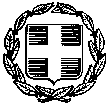 ΕΛΛΗΝΙΚΗ ΔΗΜΟΚΡΑΤΙΑΑΝΑΡΤΗΤΕΟ ΣΤΟ ΔΙΑΔΙΚΤΥΟΑρ. Πρωτ.: Φ23/10ΥΠΟΥΡΓΕΙΟ ΠΑΙΔΕΙΑΣ ΚΑΙ ΘΡΗΣΚΕΥΜΑΤΩΝΠΟΛΙΤΙΣΜΟΥ ΚΑΙ ΑΘΛΗΤΙΣΜΟΥΜεσοποταμία 02-02-2024ΠΕΡ.Δ/ΝΣΗ Π.&Δ. ΕΚΠ/ΣΗΣ ΔΥΤ. ΜΑΚΕΔΟΝΙΑΣΜεσοποταμία 02-02-2024Δ/ΝΣΗ Δ/ΘΜΙΑΣ ΕΚΠΑΙΔΕΥΣΗΣ ΚΑΣΤΟΡΙΑΣΠΡΟΣ:Δ.Δ.Ε. ΚαστοριάςΓΕΝΙΚΟ ΛΥΚΕΙΟ ΜΕΣΟΠΟΤΑΜΙΑΣΠΡΟΣ:Δ.Δ.Ε. ΚαστοριάςΤηλ. - Fax : 24670 6119452050 Μεσοποταμίαe-mail:   mail@lyk-mesop.kas.sch.grΚΟΙΝ.:1ΣΧΟΛΕΙΟ ΓΕΝΙΚΟ ΛΥΚΕΙΟ ΜΕΣΟΠΟΤΑΜΙΑΣ2ΠΡΟΟΡΙΣΜΟΣ/ΟΙ  -  ΗΜΕΡΟΜΗΝΙΑ ΑΝΑΧΩΡΗΣΗΣ ΚΑΙ ΕΠΙΣΤΡΟΦΉΣΝΑΥΠΛΙΟ Τετάρτη 17- Σάββατο 20  ΑΠΡΙΛΙΟΥ 20243ΠΡΟΒΛΕΠΟΜΕΝΟΣ ΑΡΙΘΜ. ΣΥΜΜΕΤΕΧΟΝΤΩΝ (μαθητές / καθηγητές)35 μαθητές 3 συνοδοί καθηγητές4ΜΕΤΑΦΟΡΙΚΟ/Α ΜΕΣΟ/Α – ΠΡΟΣΘΕΤΕΣ ΠΡΟΔΙΑΓΡΑΦΕΣΜετάβαση από Μεσοποταμία και επιστροφή οδικώς με ένα λεωφορείοΤο λεωφορείο μετακίνησης θα πρέπει να διαθέτει κλιματισμό, μικροφωνική εγκατάσταση, φαρμακείο, ζώνες ασφαλείας και να πληροί τις νόμιμες προϋποθέσεις κυκλοφορίας. Θα προσκομισθούν στο σχολείο ασφαλιστήρια συμβόλαια του λεωφορείου, φωτοτυπία από την άδεια κυκλοφορίας, όπου και φαίνεται υποχρεωτικά αν υπάρχει σχετικός έλεγχος από τα ΚΤΕΟ5ΚΑΤΗΓΟΡΙΑ ΚΑΤΑΛΥΜΑΤΟΣ- ΠΡΟΣΘΕΤΕΣ ΠΡΟΔΙΑΓΡΑΦΕΣ (μονόκλινα/δίκλινα/τρίκλινα-ημιδιατροφή)Ξενοδοχεία 3 ή 4 * για 3 διανυκτερεύσεις μέσα στο Ναύπλιο ή στην ευρύτερη περιοχή (Τολό)Δωμάτια τρίκλινα ή τετράκλινα για μαθητές, μονόκλινα για συνοδούςΟπωσδήποτε πρωινό ή και ένα γεύμα6ΛΟΙΠΕΣ ΥΠΗΡΕΣΙΕΣ (πρόγραμμα,παρακολούθηση εκδηλώσεων, επίσκεψη χώρων, κτλ.)Τοπικές επισκέψεις (Επίδαυρο, Μυκήνες, Μπούρτζι, Σπέτσες) καθώς και περιηγήσεις- ξεναγήσεις με ξεναγό. 7ΥΠΟΧΡΕΩΤΙΚΗ ΑΣΦΑΛΙΣΗ ΕΥΘΥΝΗΣ ΔΙΟΡΓΑΝΩΤΗ(μόνο εάν πρόκειται για πολυήμερη εκδρομή)ΝΑΙ8ΠΡΟΣΘΕΤΗ ΠΡΟΑΙΡΕΤΙΚΗ ΑΣΦΑΛΙΣΗ ΚΑΛΥΨΗΣ ΕΞΟΔΩΝ ΣΕ ΠΕΡΙΠΤΩΣΗ ΑΤΥΧΗΜΑΤΟΣ Η΄ ΑΣΘΕΝΕΙΑΣκαι covid – 19 (Σε περίπτωση που  το σχολείο επιθυμεί την πρόβλεψη της επιστροφής των χρημάτων σε μαθητή, αν για αποδεδειγμένους λόγους ανωτέρας βίας ή αιφνίδιας ασθένειας ματαιωθεί η συμμετοχή του, τότε θα πρέπει να ζητηθεί ρητά και να προβλεφθεί και η συγκεκριμένη απαίτηση, στην πρόσθετη προαιρετική ασφάλεια).ΝΑΙΣε περίπτωση που ματαιωθεί η συμμετοχή μαθητή ή μαθητών λόγω αποδεδειγμένης ανώτερης βίας ή αιφνίδιας ασθένειας, προβλέπεται η επιστροφή των αναλογούντων χρημάτων9ΤΕΛΙΚΗ ΣΥΝΟΛΙΚΗ ΤΙΜΗ ΟΡΓΑΝΩΜΕΝΟΥ ΤΑΞΙΔΙΟΥ (συμπερ. ΦΠΑ)ΝΑΙ10ΕΠΙΒΑΡΥΝΣΗ ΑΝΑ ΜΑΘΗΤΗ (συμπερ. ΦΠΑ)ΝΑΙ 